    Les nombres de 59 à 99 Niveau : CP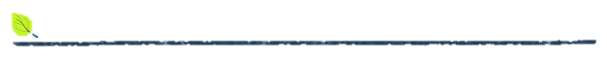 Objectif(s) de la séquence :Connaître les nombres jusqu'à 99 et en comprendre les principes d'écriture (numération de position). Compétences visées : Comparer et ranger ces nombres.Interpréter les noms des nombres à l’aide des unités de numération et des écritures arithmétiques.Passer d’une représentation à une autre, en particulier associer les noms des nombres à leurs écritures chiffrées.Utiliser diverses représentations des nombres (écritures en chiffres et en lettres, noms à l’oral, graduations sur une demi-droite, constellations sur des dés, doigts de la main…).Comparer, ranger, encadrer, intercaler des nombres entiers, en utilisant les symboles =, ?, <, >. Lien avec le socle commun : Utiliser les principes du système de numération décimal et les langages formels (lettres, symboles...) propres aux mathématiques et aux disciplines scientifiques, notamment pour effectuer des calculs et modéliser des situations.Matériel utilisé : La séquence s’appuie essentiellement sur les cartons Montessori, qui permettent de comprendre la numérotation de position par superposition des cartes dizaines et des cartes unités.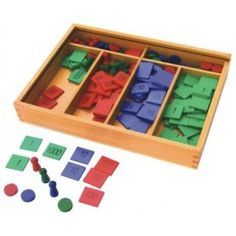 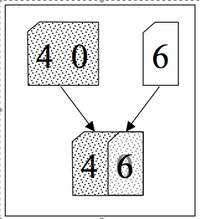 Les timbres permettent de décomposer en dizaines et en unités sans notion de position, et préparent le travail qui sera fait en calcul : Enfin, pour passer à l’aspect cardinal et comparer et ranger les nombres, j’utilise aussi la chaine de 100 : 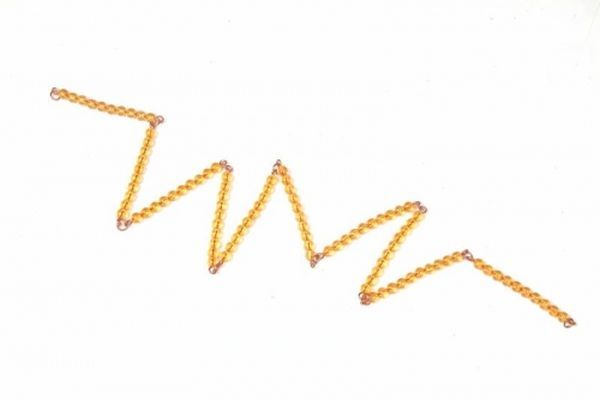 Séance 1 sur 10 : Les cartons Montessori : rappelDurée : 55'Objectifs :Utiliser le fonctionnement des cartons Montessori et la numération de position pour construire tous les nombres à 2 chiffres. Compétences visées :Interpréter les noms des nombres à l’aide des unités de numération et des écritures arithmétiques : unités de numération (unités simples, dizaines, centaines, milliers) et leurs relations (principe décimal de la numération en chiffres).Interpréter les noms des nombres à l’aide des unités de numération et des écritures arithmétiques : valeur des chiffres en fonction de leur rang dans l’écriture d’un nombre (principe de position).Séance 2 sur 10 : Les nombres de 60 à 79Durée : 50' Objectifs :A l'aide du matériel proposé, mémoriser le nom des nombres de 60 à 79.Compétences visées :Interpréter les noms des nombres à l’aide des unités de numération et des écritures arithmétiques.Passer d’une représentation à une autre, en particulier associer les noms des nombres à leurs écritures chiffrées.Séance 3 sur 10 : Mémorisation : les nombres de 60 à 79Durée : 50'Objectifs :Connaitre le nom et l'écriture en lettre des nombres de 60 à 79Compétences visées :Passer d’une représentation à une autre, en particulier associer les noms des nombres à leurs écritures chiffrées.Interpréter les noms des nombres à l’aide des unités de numération et des écritures arithmétiques.Séance 4 sur 10 : Les nombres de 80 à 99Durée : 50'Objectifs :A l'aide du matériel proposé, mémoriser le nom des nombres de 80 à 99.Compétences visées :Interpréter les noms des nombres à l’aide des unités de numération et des écritures arithmétiques.Passer d’une représentation à une autre, en particulier associer les noms des nombres à leurs écritures chiffrées.Séance 5 sur 10 : Mémorisation : les nombres de 80 à 99Durée : 50'Objectifs :Connaitre le nom et l'écriture en lettre des nombres de 80 à 99Compétences visées :Passer d’une représentation à une autre, en particulier associer les noms des nombres à leurs écritures chiffrées.Interpréter les noms des nombres à l’aide des unités de numération et des écritures arithmétiques.Séance 6 sur 10 : Décompositions additives : les timbres.Durée : 55'Objectifs :Décomposer les nombres jusqu'à 99 sur le modèle : 23 = 10 + 10 + 1 + 1 + 1Compétences visées :Utiliser diverses représentations des nombres (écritures en chiffres et en lettres, noms à l’oral, graduations sur une demi-droite, constellations sur des dés, doigts de la main…).Passer d’une représentation à une autre, en particulier associer les noms des nombres à leurs écritures chiffrées.Mémoriser des faits numériques et des procédures : décompositions additives et multiplicatives de 10 et de 100, compléments à la dizaine supérieure, à la centaine supérieure, multiplication par une puissance de 10, doubles et moitiés de nombres d’usage courant, etc.Séance 7 sur 10 : Repérage sur la bande numérique : la chaine de 100.Durée : 55'Objectifs :Repérer un nombre sur une file numérique en s'appuyant sur l'organisation en dizaines. Compétences visées :Repérer un rang ou une position dans une file ou sur une piste.Faire le lien entre le rang dans une liste et le nombre d’éléments qui le précèdent:  Relation entre ordinaux et cardinaux.Séance 8 sur 10 : Comparer et ranger les nombresDurée : 50'Objectifs :Utiliser sa connaissance des nombres pour les ranger par ordre croissant ou décroissantCompétences visées :Comparer, ranger, encadrer, intercaler des nombres entiers, en utilisant les symboles =, ?, <, >. Séance 9 sur 10 : EntrainementDurée : 50'Objectifs :Reconnaitre, nommer et comparer les nombres de 0 à 100Compétences visées :Comparer, ranger, encadrer, intercaler des nombres entiers, en utilisant les symboles =, ?, <, >. Passer d’une représentation à une autre, en particulier associer les noms des nombres à leurs écritures chiffrées.Interpréter les noms des nombres à l’aide des unités de numération et des écritures arithmétiques.Séance 10 sur 10 : EvaluationDurée : 35'Objectifs :Utiliser ses connaissances sur les nombres. Compétences visées :Passer d’une représentation à une autre, en particulier associer les noms des nombres à leurs écritures chiffrées.Interpréter les noms des nombres à l’aide des unités de numération et des écritures arithmétiques.Comparer, ranger, encadrer, intercaler des nombres entiers, en utilisant les symboles =, ?, <, >. Bilan:SéanceDuréeObjectifsOrganisationsMatériel1Les cartons Montessori : rappel55'Utiliser le fonctionnement des cartons Montessori et la numération de position pour construire tous les nombres à 2 chiffres. Collectif - OralAtelier dirigéCartes Montessori2Les nombres de 60 à 7950'A l'aide du matériel proposé, mémoriser le nom des nombres de 60 à 79.Collectif - OralBinômeAtelier dirigéCartons MontessoriVidéo3Mémorisation : les nombres de 60 à 7950'Connaitre le nom et l'écriture en lettre des nombres de 60 à 79Atelier dirigéIndividuelCollectif - OralFiches du dictionnaire des nombres4Les nombres de 80 à 9950'A l'aide du matériel proposé, mémoriser le nom des nombres de 80 à 99.Collectif - OralBinômeAtelier dirigéCartons MontessoriVidéo5Mémorisation : les nombres de 80 à 9950'Connaitre le nom et l'écriture en lettre des nombres de 80 à 99Atelier dirigéIndividuelCollectif - OralFiches du dictionnaire des nombres6Décompositions additives : les timbres. 55'Décomposer les nombres jusqu'à 99 sur le modèle : 23 = 10 + 10 + 1 + 1 + 1Collectif - OralAtelier dirigéIndividuelBoite des timbres7Repérage sur la bande numérique : la chaine de 100. 55'Repérer un nombre sur une file numérique en s'appuyant sur l'organisation en dizaines. Collectif - OralAtelier dirigéChaine de 100, plaque de 100Fiche de travail8Comparer et ranger les nombres50'Utiliser sa connaissance des nombres pour les ranger par ordre croissant ou décroissantCollectif - OralAtelier dirigéIndividuelVidéo des fondamentauxFiche de travailCartes nombres9Entrainement50'Reconnaitre, nommer et comparer les nombres de 0 à 100Collectif - OralAtelier dirigéIndividuelCartes MontessoriFiche d'entrainement10Évaluation35'Utiliser ses connaissances sur les nombres. Collectif - OralIndividuelDuréeOrganisationsDéroulementMatériel110'Collectif - OralPrésentation de l'objectif de la séquence : nommer et connaître tous les nombres jusqu'à 100. Rebrassage : dictée de quelques nombres de 10 à 59 avec décomposition en dizaines et unités. 240'Atelier dirigéRappel en atelier dirigé : Les enfants disposent chacun d'un jeu de cartes Montessori (dizaines et unités). Vous devez trouver comment écrire les nombres : 23, 52 et 65 avec vos cartes. Faire débattre les enfants si désaccord. Refaire verbaliser les dizaines et les unités. Montrer la superposition. Puis faire nommer chaque nom de dizaines. Mémorisation en atelier : Apporter soixante, soixante-dix, quatre-vingt et quatre-vingt-dix. Expliquer l'origine de ces noms. Faire répéter, faire montrer les cartes nommées et faire nommer les cartes montrées. Cartes Montessori305'Collectif - OralClôture de la séance : Qu'avez-vous appris aujourd'hui ? DuréeOrganisationsDéroulementMatériel105'Collectif - OralTissage : Rappel de la séance précédente. Aujourd'hui, travail spécifique sur les nombres de 60 à79. 210'Collectif - OralEntrainement : dictée de nombres cartons/ardoises. Resituer les nombres dans le tableau de nombres. 315'Collectif - OralMise en commun : quels nombres posent problème ? Pourquoi ? Redire plusieurs fois le nom des familles sur le tableau de nombres pour les mémoriser. A l'aide des cartons collectifs, montrer que 70 = 60 + 10.Structuration : vidéo des FondamentauxCartons MontessoriVidéo415'BinômeAtelier dirigéEntrainement : Un enfant dicte un nombre à l'autre qui le fait avec les cartons, puis inversement. Si besoin, atelier dirigé avec un groupe spécifique d'élèves. Cartons Montessori505'Collectif - OralBilan et clôture de la séance. DuréeOrganisationsDéroulementMatériel115'Collectif - OralTissage : rappel des apprentissages précédents.  Rebrassage : nouveau visionnage de la vidéo, puis dictée de nombre sur l'ardoise. 230'Atelier dirigéIndividuelStructuration : pour se souvenir de tous ces nombres, on va les mettre dans le dictionnaire des nombres. Pour ne pas avoir tout à écrire, j'ai préparé des fiches. Vous devez remplir ce qui manque. Travail individuel, sauf pour les élèves à besoin particuliers qui peuvent venir au fond. Fiches du dictionnaire des nombres305'Collectif - OralBilan et clôture de la séance. DuréeOrganisationsDéroulementMatériel105'Collectif - OralTissage : Rappel de la séance précédente. Aujourd'hui, travail spécifique sur les nombres de 80 à99. 210'Collectif - OralEntrainement : dictée de nombres cartons/ardoises. Resituer les nombres dans le tableau de nombres. 315'Collectif - OralMise en commun : quels nombres posent problème ? Pourquoi ? Redire plusieurs fois le nom des familles sur le tableau de nombres pour les mémoriser. A l'aide des cartons collectifs, montrer que 90 = 80 + 10. Faire le lien avec la séance précédente. Structuration : vidéo des FondamentauxCartons MontessoriVidéo415'BinômeAtelier dirigéEntrainement : Un enfant dicte un nombre à l'autre qui le fait avec les cartons, puis inversement. Si besoin, atelier dirigé avec un groupe spécifique d'élèves. Cartons Montessori505'Collectif - OralBilan et clôture de la séance. DuréeOrganisationsDéroulementMatériel115'Collectif - OralTissage : rappel des apprentissages précédents.  Rebrassage : nouveau visionnage de la vidéo, puis dictée de nombre sur l'ardoise. 230'Atelier dirigéIndividuelStructuration : pour se souvenir de tous ces nombres, on va les mettre dans le dictionnaire des nombres. Pour ne pas avoir tout à écrire, j'ai préparé des fiches. Vous devez remplir ce qui manque. Travail individuel, sauf pour les élèves à besoin particuliers qui peuvent venir au fond. Fiches du dictionnaire des nombres305'Collectif - OralBilan et clôture de la séance. DuréeOrganisationsDéroulementMatériel110'Collectif - OralTissage : rappel des objectifs de la séance. Rebrassage : Dictée de nombres jusqu'à 99225'Atelier dirigéRecherche : donner la boite de timbres, et demander comment représenter 37. Laisser les élèves justifier leurs idées. Puis leur montrer la présentation adéquate. Demander à chaque élève de représenter un ou plusieurs nombres. Puis écrire ce qu'on voit : 37 = 10 + 10 + 10 + 1 + 1 + 1 + 1 + 1 + 1 + 1. Institutionnalisation : ajouter à l'affiche cette écriture des nombres. Boite des timbres315'IndividuelEntrainement : écrire des nombres au tableau, à écrire en décomposition de type 23 = 20 + 3 = 10 + 10 + 1 + 1 + 1 sur le cahier d'entrainement .405'Collectif - OralBilan et clôture de la séance. DuréeOrganisationsDéroulementMatériel115'Collectif - OralTissage : rappel de ce qui a été vu.Rebrassage : distribuer 2 nombres à chaque élève à venir placer sur le tableau de nombres. Puis, nombres au tableau  à écrire en lettres et en décompositions additives sur l'ardoise ou le cahier d'entrainement, avec ou sans aide. 210'Collectif - OralPrésentation du matériel : montrer grâce aux perles : une unité, une dizaine. Puis prendre 10 dizaines en les comptant, les placer les unes à côté des autres, afin de former une plaque de 100. Demander combien de perles sont nécessaires pour faire une plaque. Si les élèves ne le disent pas, leur montrer que 10 dizaines se disent 100, l'écrire en chiffres et en lettres au tableau. Présenter la plaque de 100. Puis, reprendre les dizaines, mais cette fois si les placer en ligne, et demander combien il y a de perles. Il y en a encore 100. Présenter la chaine de 100. Ces 2 représentations désignent le même nombre. Montrer le lien entre la plaque et le tableau, la chaine et la frise numérique. Recherche : Présenter les flèches et demander comment les placer. Chaine de 100, plaque de 100325'Atelier dirigéRecherche : Présenter les flèches et demander comment les placer. Si les élèves n'y pensent pas, leur faire placer les dizaines. Compter de 10 en 10. En autonomie : fiche de travail. Fiche de travail405'Collectif - OralBilan et clôture de la séance. L'atelier sera en libre service. DuréeOrganisationsDéroulementMatériel105'Collectif - OralTissage : rappel des objectifs d'apprentissage210'Collectif - OralRecherche : Sur l'ardoise, écrire le plus grand de deux nombres. Explicitation des procédures. Puis, donner 5 ou 6 nombres à ranger dans l'ordre croissant. Mise en commun : rappel de la procédure déjà vue avec les nombres jusqu'à 59. 310'Collectif - OralInstitutionnalisation : Reprendre la fiche faite avec les nombres jusqu'à 59 et montrer sa validité : il faut comparer en premier les centaines. Visionnage de la vidéo des fondamentaux. Vidéo des fondamentaux420'Atelier dirigéIndividuelEntrainement différencié : 1. Travail sur fiche en autonomie ou sur le cahier d'entrainement2. Atelier dirigé : ranger des nombres sur cartes avec rappel des procédures, et aide des perles si besoin. Fiche de travailCartes nombres505'Collectif - OralClôture de la séance. DuréeOrganisationsDéroulementMatériel105'Collectif - OralTissage : Rappel de nos objectifs d'apprentissage.225'Atelier dirigéIndividuelEntrainement différencié : 1 groupe en autonomie sur une fiche d'entrainement ou sur le cahier d'entrainement. 1 atelier dirigé : dictée de nombres avec les cartes Montessori, puis manipulation par deux des tableaux de nombre avec verbalisation. Cartes MontessoriFiche d'entrainement315'Collectif - OralRenforcement : Travail sur l'ardoise : dictée de nombre, le nombre d'après, celui d'avant. 405'Collectif - OralBilan et clôture de la séance.DuréeOrganisationsDéroulementMatériel105'Collectif - OralPassation des consignes, des objectifs d'apprentissage et des critères de réussite. 230'IndividuelTravail individuel. Correction différée. 